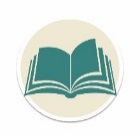 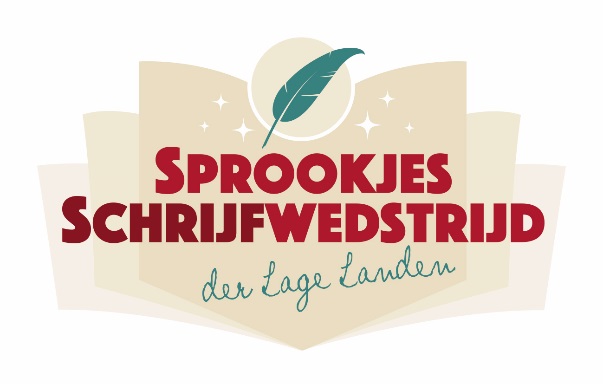 Jouw gegevens: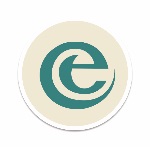 Spelregels in het kort:Maximaal 1.001 woorden.Het sprookje moet zich afspelen in de toekomst: Eens is er…Digitaal aanmelden en uploaden alléén via dit document.Inzendtermijn: t/m 11 maart 2017.Bekijk hier de volledige actievoorwaarden. Insturen alléén via efteling.com/schrijfwedstrijd.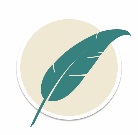 Jouw sprookje:Titel sprookje:Voornaam:Tussenvoegsel(s):Achternaam:Straatnaam:Postcode:Woonplaats:Land:Telefoonnummer:E-mailadres:Leeftijd: jaarGeslacht:Man/Jongen Vrouw/MeisjeEens is er …